MARIHØNEPOSTEN FOR MARSVi er klare for å ta fatt på en ny måned, som jo begynte helt fantastisk med vårluft og nydelig solskinn Vi har vært en del på turer rundt i nærområdet denne måneden. Vi har vært på tur til hestene på Skarpnes, lekeplassen på Vippa, tur til kiwi på Nedenes, tur rundt Havoddveien og masse lek i skogen. Barna elsker å være på tur og det er herlig å se fremskritt med å klare seg bedre og bedre i ulent terreng. Øvelse gjør mester! Det vil bli mere turer fremover og etter hvert vil vi også pakke med mat i sekken. Vi har en herlig tid i møte.Nytt fagområde er Kropp, bevegelse, mat og helse. I Rammeplanen for barnehagen s.49 står det at barnehagen skal legge til rette for at alle barn skal oppleve bevegelsesglede, matglede og matkultur, mentalt og sosialt velvære og fysisk og psykisk helse. Barna skal inkluderes i aktiviteter der de kan få være i bevegelse, lek og sosial samhandling og oppleve motivasjon og mestring ut fra egne forutsetninger. Vi har hatt en tid med en del sykdom blant personalet. Vi har fått veldig god hjelp av kokken vår Nina, og Jarle ved behov. Vi er et supert team som hjelper hverandre der det trengs. Vi takker også for forståelse da dere fikk mail om å hente barna tidlig dere som hadde mulighet til det. Det viktigste i slike tider er å skape en best mulig hverdag for barna, noe som fører til at planer blir utsatt.Studentene våre Marthe og Vilde har sin siste dag hos oss fredag 4.mars. De har blitt godt kjent med barna og har hatt mange gøye aktiviteter. Vi ønsker dem masse lykke til videre.Litt om klær: Dere kan gjerne ta med en tynn parkdress i tillegg til vinterdress. Nå kan det bli varmere i været og greit å ha noe å bytte på. Ta gjerne med en tynn bomullslue også.26.mars fyller Svein Odin 3 år. Hipp hipp hurra! Dagen blir feiret fredag 25.mars.Kristine er tilbake på Marihøna mandag 13.mars etter 10 ukers ferie. Vi gleder oss til å få henne tilbake 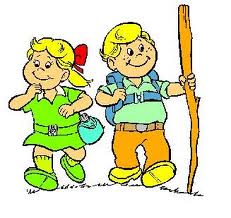 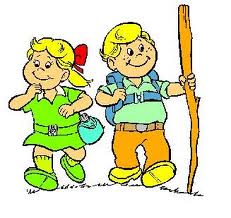                                                                  Hilsen gjengen på Marihøna